Allegato alla delibera di G.C. N. 66  del  10.10.2022Il Segretario Comunale Dott. Enrico Maria Giuliani-firmato        digitalmenteAL SIG. DICHIARAZIONE SOSTITUTIVA DI CERTIFICAZIONE(art.47 D.P.R. N.445/2000)Il/La sottoscritto/a………………………………………….nato/a a………………………………Il …………………..residente a ……………………Via…………………………...n. …………CHIEDE L’ASSEGNAZIONE DI UNA BORSA DI STUDIOISTITUITA CON DELIBERAZIONE DELLA GIUNTA COMUNALE  N. 66  DEL 10.10.2022Consapevole delle sanzioni penali previste per il caso di dichiarazione mendace, così come stabilito dall’art. 47 del D.P.R. 28.02.2000 N.445D i c h i a r a1. Che il…figli……………………………………nato a……………………….il…………….…...nell’anno scolastico 2021/2022 ha conseguito il diploma di …………………………………………………………………………………………………………………………..riportando la seguente votazione:………………….2. dopo aver letto l’allegata  informativa dà il proprio consenso al trattamento dei dati personali ai sensi D.lgs 196/2003 e dell’art. 13 del Regolamento U.E. 2016/679 (G.D.P.R.)………………, li………………….                                                                                 IL /                                                                              ………………………………Allegare fotocopia della carta di  identitàCOMUNE DI CAMISANO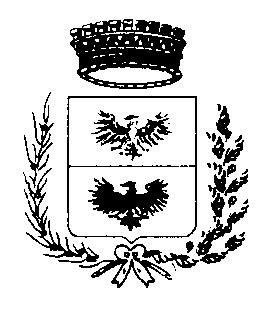 PROVINCIA DI CREMONAPiazza Maggiore 1 – c.a.p. 26010www.comune.camisano.cr.itTel-0373-77212comune.camisano@pec.regione.lombardia.itAi sensi e per gli effetti dell’Art. 13 del REGOLAMENTO (UE) 2016/679 DEL PARLAMENTO EUROPEO E DEL CONSIGLIO del 27 aprile 2016, relativo alla protezione delle persone fisiche con riguardo al trattamento dei dati personali, nonché alla libera circolazione di tali dati, informiamo che il Comune, in qualità di Titolare del trattamento, tratta i dati personali forniti dall'Interessato per iscritto (su supporto cartaceo e digitale), o verbalmente e liberamente comunicati (Art. 13.1.a Regolamento 679/2016/UE). Il Comune garantisce che il trattamento dei dati personali si svolga nel rispetto dei diritti e delle libertà fondamentali, nonché della dignità dell’Interessato, con particolare riferimento alla riservatezza, all'identità personale e al diritto alla protezione dei dati personali.Data Protection Officer (DPO) / Responsabile della Protezione dei dati (RPD) (Art. 13.1.b Regolamento 679/2016/UE)Il Data Protection Officer/Responsabile della Protezione dei dati individuato dall'ente è il seguente soggetto:CloudAssistance di Luigi MangiliVia San Vincenzo de’ Paoli 9 – 24023 Clusone (BG) Indirizzo mail/PEC: dpo-cloudassistance@pec.it Telefono: 800 121 961Finalità del trattamento dei dati personali (Art. 13.1.c Regolamento 679/2016/UE)I dati personali (anagrafici, domicili digitali - indirizzi di posta elettronica - e recapiti tradizionali - luoghi di residenza; titoli di studio, esperienze lavorative), sensibili (particolari categorie di dati) e relativi a condanne penali o reati (giudiziari) comunicati dal soggetto Interessato sono trattati dal Titolare del trattamento per la selezione del Concorso Pubblico in oggetto sulla base del seguente presupposto di liceità:il trattamento è necessario per adempiere un obbligo legale al quale è soggetto il Titolare del trattamento (art. 6, par. 1, lett. c));il trattamento è necessario per l'esecuzione di un compito di interesse pubblico o connesso all'esercizio di pubblici poteri di cui è investito il Titolare del trattamento (art. 6, par. 1, lett. e));il trattamento è necessario per motivi di interesse pubblico rilevante sulla base del diritto dell'Unione o degli Stati membri, che deve essere proporzionato alla finalità perseguita, rispettare l'essenza del diritto alla protezione dei dati e prevedere misure appropriate e specifiche per tutelare i diritti fondamentali e gli interessi dell'Interessato (Art. 9.2.g Regolamento 679/2016/UE).I dati personali saranno trattati con strumenti manuali, informatici e telematici nell'ambito ed in ragione delle finalità sopra specificate e, comunque, sempre rispettando la sicurezza e la riservatezza degli stessi.Eventuali destinatari o eventuali categorie di destinatari dei dati personali (Art. 13.1.e Regolamento 679/2016/UE)Il trattamento dei dati personali sarà effettuato a mezzo di soggetti espressamente e specificamente designati in qualità di responsabili o incaricati. Tali soggetti tratteranno i dati conformemente alle istruzioni ricevute dal Comune , secondo profili operativi agli stessi attribuiti in relazione alle funzioni svolte. Per l’espletamento delle finalità sopra specificate, infatti, i dati potranno essere comunicati (con tale termine intendendosi il darne conoscenza ad uno o più soggetti determinati) in forma cartacea o informatica a soggetti anche esterni incaricati dal Comune tra cui i membri della Commissione esaminatrice del concorso. I dati personali dell’Interessato, nei casi in cui risultasse necessario, potranno essere comunicati a soggetti la cui facoltà di accesso ai dati sono riconosciuti da disposizioni di legge, normativa secondaria, comunitaria, nonché di contrattazione collettiva (secondo le prescrizioni del Regolamento per il trattamento dei dati sensibili e giudiziari approvato dal Comune). Si comunica che verrà richiesto specifico ed espresso consenso nell'eventualità in cui si verificasse la necessità di una comunicazione di dati a soggetti terzi non espressamente indicati. I dati non saranno soggetti a diffusione (con tale termine intendendosi il darne conoscenza in qualunque modo ad una pluralità di soggetti indeterminati), salvo che per la pubblicazione obbligatoria prevista per legge da inserire nella sezione “Albo on line” e “Trasparenza” del sito web istituzionale del Comune .I dati potranno essere riportati all’interno di determinazioni del Responsabile del Servizio e nelle Delibere di G.C. e quindi pubblicati ai sensi delle norme relative alla pubblicazione dei suddetti atti.Il conferimento dei dati personali oggetto della presente informativa risulta essere necessario al fine di poter partecipare al bando di concorso. Nell'eventualità in cui tali dati non venissero correttamente forniti non sarà possibile dare corso all'iscrizione e partecipazione alle procedure selettive del bando di concorso.Criteri utilizzati al fine di determinare il periodo di conservazione (Art. 13.2.a Regolamento 679/2016/UE)Il Comune dichiara che i dati personali dell’Interessato oggetto del trattamento saranno conservati per il periodo necessario a rispettare i termini di conservazione stabiliti nel Piano di conservazione dei Comuni Italiani (ANCI 2005) e comunque non superiori a quelli necessari per la gestione dei possibili ricorsi/contenziosi.Diritti dell’Interessato (Art. 13.2.b Regolamento 679/2016/UE)Si comunica che, in qualsiasi momento, l’Interessato può esercitare il:diritto di ottenere dal Titolare del trattamento, ex Art. 15 Reg. 679/2016/UE, la conferma che sia o meno in corso un trattamento di dati personali che lo riguardano e nello specifico di ottenere l’accesso ai dati personali e alle seguenti informazioni:le finalità del trattamentole categorie di dati personali in questionei destinatari o le categorie di destinatari a cui i dati personali sono stati o saranno comunicati, in particolare se destinatari di paesi terzi o organizzazioni internazionaliquando possibile, il periodo di conservazione dei dati personali previsto oppure, se non è possibile, i criteri utilizzati per determinare tale periodo ex Art. 15 Reg. 679/2016/UEdiritto di chiedere al Titolare del trattamento, ex Art. 16 Reg. 679/2016/UE, di poter rettificare i propri dati personali, ovequest’ultimo non contrasti con la normativa vigente sulla conservazione dei dati stessi;diritto di chiedere al Titolare del trattamento, ex Art. 17 Reg. 679/2016/UE, di poter cancellare i propri dati personali, ovequest’ultimo non contrasti con la normativa vigente sulla conservazione dei dati stessi;diritto di chiedere al Titolare del trattamento, ex Art. 18 Reg. 679/2016/UE, di poter limitare il trattamento dei propri dati personali;diritto di opporsi al trattamento, ex Art. 21 Reg. 679/2016/UE;diritto di chiedere al Titolare del trattamento, solamente nei casi previsti all’art. 20 del reg. 679/2016/UE, che vengacompiuta la trasmissione dei propri dati personali ad altro soggetto.L’Interessato può esercitare i diritti di cui sopra con richiesta rivolta senza formalità al Titolare del trattamento dei dati personali, che fornirà tempestivo riscontro. La sua richiesta può essere recapitata al Titolare anche mediante posta ordinaria, raccomandata a-r o posta elettronica agli indirizzi in Home Page del sito istituzionale dell’ Ente.Diritto di presentare reclamo (Art. 13.2.d Regolamento 679/2016/UE)Il soggetto Interessato ha sempre il diritto di proporre un reclamo all'Autorità Garante per la protezione dei dati personali per l’esercizio dei suoi diritti o per qualsiasi altra questione relativa al trattamento dei suoi dati personali.Informativa Interessati 
Bando di ConcorsoA norma del Regolamento UE 679/2016 e del Codice della Privacy italiano, come da ultimo modificato dal d.lgs. 101/2018